Tabla de ContenidoCarátulaTabla de ContenidoProyecto de Responsabilidad SocialFicha TécnicaConvenio MarcoConvenio EspecíficoResolución de AprobaciónJustificación de la IntervenciónBeneficiarios DirectosPlanificación Semestral de ActividadesPlanificación de Visitas TécnicasInformes de Avance de ProyectoMatriz de Seguimiento y MonitoreoAutoevaluación de Proyectos de Responsabilidad SocialEvaluación de Proyectos de Responsabilidad SocialInforme Final de ProyectoAnexosCdJUSTIFICACIÓN DE LA INTERVENCIÓNANTECEDENTESDescribir en un párrafo las acciones que preceden a la implementación del Proyecto de Responsabilidad Social.En el siguiente párrafo, haga referencia a lo importante, necesario y transcendental para la comunidad el hecho que se intervenga desde la Universidad con la Transferencia del Conocimiento.DOCUMENTOS QUE EVIDENCIAN LA NECESIDAD DE INTERVENCIÓNRealizar una lista de Comunicaciones por Oficio, Correos electrónicos, y otros medios; así como también algún acta de reunión y demás documentos que sustenten la detección de la necesidad en la comunidad. Además, anexarlos en la sección correspondiente.Acta de Reunión N°. _____Tema:Participantes:Desarrollo:REGISTRO DE VISITAS A LAS INSTITUCIONESREPORTE DE USO DE TRANSPORTELISTA DE ESTUDIANTESNOVEDADES PRESENTADASOFICIO PARA SOLICITUD DE TRANSPORTEGESTOR - COORDINADORGuayaquil, día – mes - añoMSc.Nombres ApellidosCoordinador Gestión Social del ConocimientoFacultad [nombre]En su despacho. - De mis consideracionesPor medio de la presente solicito a usted, oficiar al Sr.(a) [escribir título, nombres y apellidos] Decano(a) de la Facultad [escribir nombre completo] de la Universidad de Guayaquil, el requerimiento de asignación de vehículo para cumplir con las actividades planificadas del Proyecto “NN”, que los estudiantes de la carrera NN llevan a cabo. La programación se cumplirá el día día-mes-año de 00h00 a 00h00 y el día día-mes-año de 00h00 a 00h00. Adjunto lista de estudiantes.Sin otro particular, quedo agradecido(a)LISTA DE ESTUDIANTESOFICIO PARA SOLICITUD DE TRANSPORTECOORDINADOR - DECANOGuayaquil, día – mes - añoMSc.Nombres ApellidosDecano(a)Facultad [nombre]En su despacho. - De mis consideracionesPor medio de la presente solicito a usted, oficiar a la Ing. Silvia Salinas Falquez, MAE Directora de Gestión Social del Conocimiento de la Universidad de Guayaquil, el requerimiento de asignación de vehículo para cumplir con las actividades planificadas del Proyecto “NN”, que los estudiantes de la carrera NN llevan a cabo. La programación se cumplirá el día día-mes-año de 00h00 a 00h00 y el día día-mes-año de 00h00 a 00h00. Adjunto lista de estudiantes.Sin otro particular, quedo agradecido(a)BENEFICIARIOS DIRECTOSEl presente proyecto beneficia de manera directa a (describir a los beneficiarios directos)Además, los beneficiarios indirectos se encuentran conformados por (describir a los beneficiarios indirectos)Se adjuntan documentos que conforman las evidencias, de los beneficiarios directos atendidos.En caso de haber obtenido lista de beneficiarios por medio de una entidad pública o privada adjuntarla tambiénLogo Facultad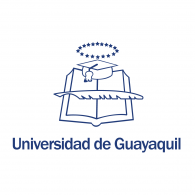 Logo CarreraVICERRECTORADO DE INVESTIGACIÓN, GESTIÓN DEL CONOCIMIENTO Y POSGRADODIRECCIÓN DE GESTIÓN SOCIAL DEL CONOCIMIENTOCOOPERACIÓN, DESARROLLO Y EMPRENDIMIENTOFACULTAD DE [ESCRIBA AQUÍ NOMBRE COMPLETO DE LA FACULTAD]CARRERA DE [ESCRIBA AQUÍ NOMBRE COMPLETO DE LA CARRERA]VICERRECTORADO DE INVESTIGACIÓN, GESTIÓN DEL CONOCIMIENTO Y POSGRADODIRECCIÓN DE GESTIÓN SOCIAL DEL CONOCIMIENTOCOOPERACIÓN, DESARROLLO Y EMPRENDIMIENTOFACULTAD DE [ESCRIBA AQUÍ NOMBRE COMPLETO DE LA FACULTAD]CARRERA DE [ESCRIBA AQUÍ NOMBRE COMPLETO DE LA CARRERA]VICERRECTORADO DE INVESTIGACIÓN, GESTIÓN DEL CONOCIMIENTO Y POSGRADODIRECCIÓN DE GESTIÓN SOCIAL DEL CONOCIMIENTOCOOPERACIÓN, DESARROLLO Y EMPRENDIMIENTOFACULTAD DE [ESCRIBA AQUÍ NOMBRE COMPLETO DE LA FACULTAD]CARRERA DE [ESCRIBA AQUÍ NOMBRE COMPLETO DE LA CARRERA]VICERRECTORADO DE INVESTIGACIÓN, GESTIÓN DEL CONOCIMIENTO Y POSGRADODIRECCIÓN DE GESTIÓN SOCIAL DEL CONOCIMIENTOCOOPERACIÓN, DESARROLLO Y EMPRENDIMIENTOFACULTAD DE [ESCRIBA AQUÍ NOMBRE COMPLETO DE LA FACULTAD]CARRERA DE [ESCRIBA AQUÍ NOMBRE COMPLETO DE LA CARRERA]VICERRECTORADO DE INVESTIGACIÓN, GESTIÓN DEL CONOCIMIENTO Y POSGRADODIRECCIÓN DE GESTIÓN SOCIAL DEL CONOCIMIENTOCOOPERACIÓN, DESARROLLO Y EMPRENDIMIENTOFACULTAD DE [ESCRIBA AQUÍ NOMBRE COMPLETO DE LA FACULTAD]CARRERA DE [ESCRIBA AQUÍ NOMBRE COMPLETO DE LA CARRERA]VICERRECTORADO DE INVESTIGACIÓN, GESTIÓN DEL CONOCIMIENTO Y POSGRADODIRECCIÓN DE GESTIÓN SOCIAL DEL CONOCIMIENTOCOOPERACIÓN, DESARROLLO Y EMPRENDIMIENTOFACULTAD DE [ESCRIBA AQUÍ NOMBRE COMPLETO DE LA FACULTAD]CARRERA DE [ESCRIBA AQUÍ NOMBRE COMPLETO DE LA CARRERA]PROGRAMA:[ESCRIBA AQUÍ NOMBRE COMPLETO DEL PROYECTO]PROGRAMA:[ESCRIBA AQUÍ NOMBRE COMPLETO DEL PROYECTO]PROGRAMA:[ESCRIBA AQUÍ NOMBRE COMPLETO DEL PROYECTO]PROGRAMA:[ESCRIBA AQUÍ NOMBRE COMPLETO DEL PROYECTO]PROGRAMA:[ESCRIBA AQUÍ NOMBRE COMPLETO DEL PROYECTO]PROGRAMA:[ESCRIBA AQUÍ NOMBRE COMPLETO DEL PROYECTO]PROYECTO:[ESCRIBA AQUÍ NOMBRE COMPLETO DEL PROYECTO]PROYECTO:[ESCRIBA AQUÍ NOMBRE COMPLETO DEL PROYECTO]PROYECTO:[ESCRIBA AQUÍ NOMBRE COMPLETO DEL PROYECTO]PROYECTO:[ESCRIBA AQUÍ NOMBRE COMPLETO DEL PROYECTO]PROYECTO:[ESCRIBA AQUÍ NOMBRE COMPLETO DEL PROYECTO]PROYECTO:[ESCRIBA AQUÍ NOMBRE COMPLETO DEL PROYECTO]Fecha Inicio:Fecha Inicio:Fecha Inicio:Fecha Final:Fecha Final:Fecha Final:N°. de Resolución de Aprobación: N°. de Resolución de Aprobación: N°. de Resolución de Aprobación: N°. de Resolución de Aprobación: N°. de Resolución de Aprobación: N°. de Resolución de Aprobación: FACULTADES QUE COPARTICIPAN EN EL PROGRAMA:FACULTADES QUE COPARTICIPAN EN EL PROGRAMA:FACULTADES QUE COPARTICIPAN EN EL PROGRAMA:FACULTADES QUE COPARTICIPAN EN EL PROGRAMA:FACULTADES QUE COPARTICIPAN EN EL PROGRAMA:FACULTADES QUE COPARTICIPAN EN EL PROGRAMA:FACULTADFACULTADCARRERACARRERAPROYECTOPROYECTOLogo FacultadLogo CarreraVICERRECTORADO DE INVESTIGACIÓN, GESTIÓN DEL CONOCIMIENTO Y POSGRADODIRECCIÓN DE GESTIÓN SOCIAL DEL CONOCIMIENTOCOOPERACIÓN, DESARROLLO Y EMPRENDIMIENTOFACULTAD DE [ESCRIBA AQUÍ NOMBRE COMPLETO DE LA FACULTAD]CARRERA DE [ESCRIBA AQUÍ NOMBRE COMPLETO DE LA CARRERA]VICERRECTORADO DE INVESTIGACIÓN, GESTIÓN DEL CONOCIMIENTO Y POSGRADODIRECCIÓN DE GESTIÓN SOCIAL DEL CONOCIMIENTOCOOPERACIÓN, DESARROLLO Y EMPRENDIMIENTOFACULTAD DE [ESCRIBA AQUÍ NOMBRE COMPLETO DE LA FACULTAD]CARRERA DE [ESCRIBA AQUÍ NOMBRE COMPLETO DE LA CARRERA]VICERRECTORADO DE INVESTIGACIÓN, GESTIÓN DEL CONOCIMIENTO Y POSGRADODIRECCIÓN DE GESTIÓN SOCIAL DEL CONOCIMIENTOCOOPERACIÓN, DESARROLLO Y EMPRENDIMIENTOFACULTAD DE [ESCRIBA AQUÍ NOMBRE COMPLETO DE LA FACULTAD]CARRERA DE [ESCRIBA AQUÍ NOMBRE COMPLETO DE LA CARRERA]PROGRAMA:[ESCRIBA AQUÍ NOMBRE COMPLETO DEL PROYECTO]PROGRAMA:[ESCRIBA AQUÍ NOMBRE COMPLETO DEL PROYECTO]PROGRAMA:[ESCRIBA AQUÍ NOMBRE COMPLETO DEL PROYECTO]PROYECTO:PROYECTO:PROYECTO:Logo FacultadLogo CarreraVICERRECTORADO DE INVESTIGACIÓN, GESTIÓN DEL CONOCIMIENTO Y POSGRADODIRECCIÓN DE GESTIÓN SOCIAL DEL CONOCIMIENTOCOOPERACIÓN, DESARROLLO Y EMPRENDIMIENTOFACULTAD DE [ESCRIBA AQUÍ NOMBRE COMPLETO DE LA FACULTAD]CARRERA DE [ESCRIBA AQUÍ NOMBRE COMPLETO DE LA CARRERA]VICERRECTORADO DE INVESTIGACIÓN, GESTIÓN DEL CONOCIMIENTO Y POSGRADODIRECCIÓN DE GESTIÓN SOCIAL DEL CONOCIMIENTOCOOPERACIÓN, DESARROLLO Y EMPRENDIMIENTOFACULTAD DE [ESCRIBA AQUÍ NOMBRE COMPLETO DE LA FACULTAD]CARRERA DE [ESCRIBA AQUÍ NOMBRE COMPLETO DE LA CARRERA]VICERRECTORADO DE INVESTIGACIÓN, GESTIÓN DEL CONOCIMIENTO Y POSGRADODIRECCIÓN DE GESTIÓN SOCIAL DEL CONOCIMIENTOCOOPERACIÓN, DESARROLLO Y EMPRENDIMIENTOFACULTAD DE [ESCRIBA AQUÍ NOMBRE COMPLETO DE LA FACULTAD]CARRERA DE [ESCRIBA AQUÍ NOMBRE COMPLETO DE LA CARRERA]PROGRAMA:[ESCRIBA AQUÍ NOMBRE COMPLETO DEL PROYECTO]PROGRAMA:[ESCRIBA AQUÍ NOMBRE COMPLETO DEL PROYECTO]PROGRAMA:[ESCRIBA AQUÍ NOMBRE COMPLETO DEL PROYECTO]PROYECTO:[ESCRIBA AQUÍ NOMBRE COMPLETO DEL PROYECTO]PROYECTO:[ESCRIBA AQUÍ NOMBRE COMPLETO DEL PROYECTO]PROYECTO:[ESCRIBA AQUÍ NOMBRE COMPLETO DEL PROYECTO]Logo FacultadLogo CarreraVICERRECTORADO DE INVESTIGACIÓN, GESTIÓN DEL CONOCIMIENTO Y POSGRADODIRECCIÓN DE GESTIÓN SOCIAL DEL CONOCIMIENTOCOOPERACIÓN, DESARROLLO Y EMPRENDIMIENTOFACULTAD DE [ESCRIBA AQUÍ NOMBRE COMPLETO DE LA FACULTAD]CARRERA DE [ESCRIBA AQUÍ NOMBRE COMPLETO DE LA CARRERA]VICERRECTORADO DE INVESTIGACIÓN, GESTIÓN DEL CONOCIMIENTO Y POSGRADODIRECCIÓN DE GESTIÓN SOCIAL DEL CONOCIMIENTOCOOPERACIÓN, DESARROLLO Y EMPRENDIMIENTOFACULTAD DE [ESCRIBA AQUÍ NOMBRE COMPLETO DE LA FACULTAD]CARRERA DE [ESCRIBA AQUÍ NOMBRE COMPLETO DE LA CARRERA]VICERRECTORADO DE INVESTIGACIÓN, GESTIÓN DEL CONOCIMIENTO Y POSGRADODIRECCIÓN DE GESTIÓN SOCIAL DEL CONOCIMIENTOCOOPERACIÓN, DESARROLLO Y EMPRENDIMIENTOFACULTAD DE [ESCRIBA AQUÍ NOMBRE COMPLETO DE LA FACULTAD]CARRERA DE [ESCRIBA AQUÍ NOMBRE COMPLETO DE LA CARRERA]PROGRAMA:[ESCRIBA AQUÍ NOMBRE COMPLETO DEL PROYECTO]PROGRAMA:[ESCRIBA AQUÍ NOMBRE COMPLETO DEL PROYECTO]PROGRAMA:[ESCRIBA AQUÍ NOMBRE COMPLETO DEL PROYECTO]PROYECTO:[ESCRIBA AQUÍ NOMBRE COMPLETO DEL PROYECTO]PROYECTO:[ESCRIBA AQUÍ NOMBRE COMPLETO DEL PROYECTO]PROYECTO:[ESCRIBA AQUÍ NOMBRE COMPLETO DEL PROYECTO]Logo FacultadLogo CarreraVICERRECTORADO DE INVESTIGACIÓN, GESTIÓN DEL CONOCIMIENTO Y POSGRADODIRECCIÓN DE GESTIÓN SOCIAL DEL CONOCIMIENTOCOOPERACIÓN, DESARROLLO Y EMPRENDIMIENTOFACULTAD DE [ESCRIBA AQUÍ NOMBRE COMPLETO DE LA FACULTAD]CARRERA DE [ESCRIBA AQUÍ NOMBRE COMPLETO DE LA CARRERA]VICERRECTORADO DE INVESTIGACIÓN, GESTIÓN DEL CONOCIMIENTO Y POSGRADODIRECCIÓN DE GESTIÓN SOCIAL DEL CONOCIMIENTOCOOPERACIÓN, DESARROLLO Y EMPRENDIMIENTOFACULTAD DE [ESCRIBA AQUÍ NOMBRE COMPLETO DE LA FACULTAD]CARRERA DE [ESCRIBA AQUÍ NOMBRE COMPLETO DE LA CARRERA]VICERRECTORADO DE INVESTIGACIÓN, GESTIÓN DEL CONOCIMIENTO Y POSGRADODIRECCIÓN DE GESTIÓN SOCIAL DEL CONOCIMIENTOCOOPERACIÓN, DESARROLLO Y EMPRENDIMIENTOFACULTAD DE [ESCRIBA AQUÍ NOMBRE COMPLETO DE LA FACULTAD]CARRERA DE [ESCRIBA AQUÍ NOMBRE COMPLETO DE LA CARRERA]PROGRAMA:[ESCRIBA AQUÍ NOMBRE COMPLETO DEL PROYECTO]PROGRAMA:[ESCRIBA AQUÍ NOMBRE COMPLETO DEL PROYECTO]PROGRAMA:[ESCRIBA AQUÍ NOMBRE COMPLETO DEL PROYECTO]PROYECTO:[ESCRIBA AQUÍ NOMBRE COMPLETO DEL PROYECTO]PROYECTO:[ESCRIBA AQUÍ NOMBRE COMPLETO DEL PROYECTO]PROYECTO:[ESCRIBA AQUÍ NOMBRE COMPLETO DEL PROYECTO]Logo FacultadLogo CarreraVICERRECTORADO DE INVESTIGACIÓN, GESTIÓN DEL CONOCIMIENTO Y POSGRADODIRECCIÓN DE GESTIÓN SOCIAL DEL CONOCIMIENTOCOOPERACIÓN, DESARROLLO Y EMPRENDIMIENTOFACULTAD DE [ESCRIBA AQUÍ NOMBRE COMPLETO DE LA FACULTAD]CARRERA DE [ESCRIBA AQUÍ NOMBRE COMPLETO DE LA CARRERA]VICERRECTORADO DE INVESTIGACIÓN, GESTIÓN DEL CONOCIMIENTO Y POSGRADODIRECCIÓN DE GESTIÓN SOCIAL DEL CONOCIMIENTOCOOPERACIÓN, DESARROLLO Y EMPRENDIMIENTOFACULTAD DE [ESCRIBA AQUÍ NOMBRE COMPLETO DE LA FACULTAD]CARRERA DE [ESCRIBA AQUÍ NOMBRE COMPLETO DE LA CARRERA]VICERRECTORADO DE INVESTIGACIÓN, GESTIÓN DEL CONOCIMIENTO Y POSGRADODIRECCIÓN DE GESTIÓN SOCIAL DEL CONOCIMIENTOCOOPERACIÓN, DESARROLLO Y EMPRENDIMIENTOFACULTAD DE [ESCRIBA AQUÍ NOMBRE COMPLETO DE LA FACULTAD]CARRERA DE [ESCRIBA AQUÍ NOMBRE COMPLETO DE LA CARRERA]PROGRAMA:[ESCRIBA AQUÍ NOMBRE COMPLETO DEL PROYECTO]PROGRAMA:[ESCRIBA AQUÍ NOMBRE COMPLETO DEL PROYECTO]PROGRAMA:[ESCRIBA AQUÍ NOMBRE COMPLETO DEL PROYECTO]PROYECTO:[ESCRIBA AQUÍ NOMBRE COMPLETO DEL PROYECTO]PROYECTO:[ESCRIBA AQUÍ NOMBRE COMPLETO DEL PROYECTO]PROYECTO:[ESCRIBA AQUÍ NOMBRE COMPLETO DEL PROYECTO]Logo FacultadLogo CarreraVICERRECTORADO DE INVESTIGACIÓN, GESTIÓN DEL CONOCIMIENTO Y POSGRADODIRECCIÓN DE GESTIÓN SOCIAL DEL CONOCIMIENTOCOOPERACIÓN, DESARROLLO Y EMPRENDIMIENTOFACULTAD DE [ESCRIBA AQUÍ NOMBRE COMPLETO DE LA FACULTAD]CARRERA DE [ESCRIBA AQUÍ NOMBRE COMPLETO DE LA CARRERA]VICERRECTORADO DE INVESTIGACIÓN, GESTIÓN DEL CONOCIMIENTO Y POSGRADODIRECCIÓN DE GESTIÓN SOCIAL DEL CONOCIMIENTOCOOPERACIÓN, DESARROLLO Y EMPRENDIMIENTOFACULTAD DE [ESCRIBA AQUÍ NOMBRE COMPLETO DE LA FACULTAD]CARRERA DE [ESCRIBA AQUÍ NOMBRE COMPLETO DE LA CARRERA]VICERRECTORADO DE INVESTIGACIÓN, GESTIÓN DEL CONOCIMIENTO Y POSGRADODIRECCIÓN DE GESTIÓN SOCIAL DEL CONOCIMIENTOCOOPERACIÓN, DESARROLLO Y EMPRENDIMIENTOFACULTAD DE [ESCRIBA AQUÍ NOMBRE COMPLETO DE LA FACULTAD]CARRERA DE [ESCRIBA AQUÍ NOMBRE COMPLETO DE LA CARRERA]PROGRAMA:[ESCRIBA AQUÍ NOMBRE COMPLETO DEL PROYECTO]PROGRAMA:[ESCRIBA AQUÍ NOMBRE COMPLETO DEL PROYECTO]PROGRAMA:[ESCRIBA AQUÍ NOMBRE COMPLETO DEL PROYECTO]PROYECTO:[ESCRIBA AQUÍ NOMBRE COMPLETO DEL PROYECTO]PROYECTO:[ESCRIBA AQUÍ NOMBRE COMPLETO DEL PROYECTO]PROYECTO:[ESCRIBA AQUÍ NOMBRE COMPLETO DEL PROYECTO]Logo FacultadFACULTAD DE [ESCRIBA AQUÍ NOMBRE COMPLETO DE LA FACULTAD]PROYECTO:[ESCRIBA AQUÍ NOMBRE COMPLETO DEL PROYECTO]Logo FacultadCARRERA DE [ESCRIBA AQUÍ NOMBRE COMPLETO DE LA CARRERA]PROYECTO:[ESCRIBA AQUÍ NOMBRE COMPLETO DEL PROYECTO]Logo FacultadFACULTAD DE [ESCRIBA AQUÍ NOMBRE COMPLETO DE LA FACULTAD]PROYECTO:[ESCRIBA AQUÍ NOMBRE COMPLETO DEL PROYECTO]Logo FacultadCARRERA DE [ESCRIBA AQUÍ NOMBRE COMPLETO DE LA CARRERA]PROYECTO:[ESCRIBA AQUÍ NOMBRE COMPLETO DEL PROYECTO]Logo FacultadFACULTAD DE [ESCRIBA AQUÍ NOMBRE COMPLETO DE LA FACULTAD]PROYECTO:[ESCRIBA AQUÍ NOMBRE COMPLETO DEL PROYECTO]Logo FacultadCARRERA DE [ESCRIBA AQUÍ NOMBRE COMPLETO DE LA CARRERA]PROYECTO:[ESCRIBA AQUÍ NOMBRE COMPLETO DEL PROYECTO]Convocatoria realizada por:Convocatoria realizada por:Convocatoria realizada por:Fecha:Hora inicio:Hora de Finalización:Orden del Día:1.- 2.- 3.- 4.- Cédula IdentidadNombres y ApellidosCelularFirmaObjetivo de la ReuniónTemas Tratados AcuerdosGestor de Cooperación, Desarrollo y EmprendimientoGestión Social del ConocimientoCarreraFacultadLogo FacultadFACULTAD DE [ESCRIBA AQUÍ NOMBRE COMPLETO DE LA FACULTAD]PROYECTO:[ESCRIBA AQUÍ NOMBRE COMPLETO DEL PROYECTO]Logo FacultadCARRERA DE [ESCRIBA AQUÍ NOMBRE COMPLETO DE LA CARRERA]PROYECTO:[ESCRIBA AQUÍ NOMBRE COMPLETO DEL PROYECTO]Fecha de la Visita:Lugar:Nombre de la Institución:Representante de la Institución:Facultad/Carrera:Gestor:HoraTemas Tratados  ObservacionesFirmas y sellosGestor de Cooperación, Desarrollo y EmprendimientoGestión Social del ConocimientoCarreraFacultadLogo FacultadFACULTAD DE [ESCRIBA AQUÍ NOMBRE COMPLETO DE LA FACULTAD]PROYECTO:[ESCRIBA AQUÍ NOMBRE COMPLETO DEL PROYECTO]Logo FacultadCARRERA DE [ESCRIBA AQUÍ NOMBRE COMPLETO DE LA CARRERA]PROYECTO:[ESCRIBA AQUÍ NOMBRE COMPLETO DEL PROYECTO]FECHAHORA SALIDA:HORA LLEGADA:RECORRIDO SALIDA:RECORRIDO REGRESO:GESTOR(ES) RESPONSABLE(S):CONDUCTOR:PLACA #:CAPACIDAD DE TRANSPORTE:NOMBRES Y APELLIDOSN° CÉDULA1.-2.- 3.-4.-5.-6.-7.-8.-9.-10.-Gestor de Cooperación, Desarrollo y EmprendimientoGestión Social del ConocimientoCarreraFacultadGestor de Cooperación, Desarrollo y EmprendimientoGestión Social del ConocimientoCarreraFacultad Logo FacultadCOOPERACIÓN, DESARROLLO Y EMPRENDIMIENTOPROYECTO:[ESCRIBA AQUÍ NOMBRE COMPLETO DEL PROYECTO]Logo FacultadFACULTAD DE [ESCRIBA AQUÍ NOMBRE COMPLETO DE LA FACULTAD]PROYECTO:[ESCRIBA AQUÍ NOMBRE COMPLETO DEL PROYECTO]Logo FacultadCARRERA DE [ESCRIBA AQUÍ NOMBRE COMPLETO DE LA CARRERA]PROYECTO:[ESCRIBA AQUÍ NOMBRE COMPLETO DEL PROYECTO]NOMBRES Y APELLIDOSN° CÉDULA1.-2.- 3.-4.-5.-6.-7.-8.-9.-10.-Gestor de Cooperación, Desarrollo y EmprendimientoGestión Social del ConocimientoFacultadCoordinador de Gestión Social del ConocimientoFacultad [nombre]Logo FacultadLogo CarreraVICERRECTORADO DE INVESTIGACIÓN, GESTIÓN DEL CONOCIMIENTO Y POSGRADODIRECCIÓN DE GESTIÓN SOCIAL DEL CONOCIMIENTOCOOPERACIÓN, DESARROLLO Y EMPRENDIMIENTOFACULTAD DE [ESCRIBA AQUÍ NOMBRE COMPLETO DE LA FACULTAD]CARRERA DE [ESCRIBA AQUÍ NOMBRE COMPLETO DE LA CARRERA]VICERRECTORADO DE INVESTIGACIÓN, GESTIÓN DEL CONOCIMIENTO Y POSGRADODIRECCIÓN DE GESTIÓN SOCIAL DEL CONOCIMIENTOCOOPERACIÓN, DESARROLLO Y EMPRENDIMIENTOFACULTAD DE [ESCRIBA AQUÍ NOMBRE COMPLETO DE LA FACULTAD]CARRERA DE [ESCRIBA AQUÍ NOMBRE COMPLETO DE LA CARRERA]VICERRECTORADO DE INVESTIGACIÓN, GESTIÓN DEL CONOCIMIENTO Y POSGRADODIRECCIÓN DE GESTIÓN SOCIAL DEL CONOCIMIENTOCOOPERACIÓN, DESARROLLO Y EMPRENDIMIENTOFACULTAD DE [ESCRIBA AQUÍ NOMBRE COMPLETO DE LA FACULTAD]CARRERA DE [ESCRIBA AQUÍ NOMBRE COMPLETO DE LA CARRERA]PROGRAMA:[ESCRIBA AQUÍ NOMBRE COMPLETO DEL PROYECTO]PROGRAMA:[ESCRIBA AQUÍ NOMBRE COMPLETO DEL PROYECTO]PROGRAMA:[ESCRIBA AQUÍ NOMBRE COMPLETO DEL PROYECTO]PROYECTO:[ESCRIBA AQUÍ NOMBRE COMPLETO DEL PROYECTO]PROYECTO:[ESCRIBA AQUÍ NOMBRE COMPLETO DEL PROYECTO]PROYECTO:[ESCRIBA AQUÍ NOMBRE COMPLETO DEL PROYECTO]Logo FacultadFACULTAD DE [ESCRIBA AQUÍ NOMBRE COMPLETO DE LA FACULTAD]PROYECTO:[ESCRIBA AQUÍ NOMBRE COMPLETO DEL PROYECTO]Logo FacultadCARRERA DE [ESCRIBA AQUÍ NOMBRE COMPLETO DE LA CARRERA]PROYECTO:[ESCRIBA AQUÍ NOMBRE COMPLETO DEL PROYECTO]Logo FacultadFACULTAD DE [ESCRIBA AQUÍ NOMBRE COMPLETO DE LA FACULTAD]PROYECTO:[ESCRIBA AQUÍ NOMBRE COMPLETO DEL PROYECTO]Logo FacultadCARRERA DE [ESCRIBA AQUÍ NOMBRE COMPLETO DE LA CARRERA]PROYECTO:[ESCRIBA AQUÍ NOMBRE COMPLETO DEL PROYECTO]LISTA DE BENEFICIARIOS DIRECTOSLISTA DE BENEFICIARIOS DIRECTOSLISTA DE BENEFICIARIOS DIRECTOSLISTA DE BENEFICIARIOS DIRECTOSLISTA DE BENEFICIARIOS DIRECTOSLISTA DE BENEFICIARIOS DIRECTOSN°.ApellidosNombresCédulaSexoEdad123456789101112131415161718192021222324252627282930313233343536LISTA DE BENEFICIARIOS DIRECTOSLISTA DE BENEFICIARIOS DIRECTOSLISTA DE BENEFICIARIOS DIRECTOSLISTA DE BENEFICIARIOS DIRECTOSLISTA DE BENEFICIARIOS DIRECTOSLISTA DE BENEFICIARIOS DIRECTOSN°.ApellidosNombresCédulaSexoEdad3738394041424344454647484950GéneroCantidadTOTALFemeninoMasculinoEdadCantidadTOTAL0 – 5 años5 – 10 años10 – 20 años21 – 35 años36 – 64 años65 – 100 añosGestor de Cooperación, Desarrollo y EmprendimientoGestión Social del ConocimientoLogo FacultadLogo CarreraVICERRECTORADO DE INVESTIGACIÓN, GESTIÓN DEL CONOCIMIENTO Y POSGRADOCOOPERACIÓN, DESARROLLO Y EMPRENDIMIENTOFACULTAD DE [ESCRIBA AQUÍ NOMBRE COMPLETO DE LA FACULTAD]CARRERA DE [ESCRIBA AQUÍ NOMBRE COMPLETO DE LA CARRERA]VICERRECTORADO DE INVESTIGACIÓN, GESTIÓN DEL CONOCIMIENTO Y POSGRADOCOOPERACIÓN, DESARROLLO Y EMPRENDIMIENTOFACULTAD DE [ESCRIBA AQUÍ NOMBRE COMPLETO DE LA FACULTAD]CARRERA DE [ESCRIBA AQUÍ NOMBRE COMPLETO DE LA CARRERA]VICERRECTORADO DE INVESTIGACIÓN, GESTIÓN DEL CONOCIMIENTO Y POSGRADOCOOPERACIÓN, DESARROLLO Y EMPRENDIMIENTOFACULTAD DE [ESCRIBA AQUÍ NOMBRE COMPLETO DE LA FACULTAD]CARRERA DE [ESCRIBA AQUÍ NOMBRE COMPLETO DE LA CARRERA]PROGRAMA:[ESCRIBA AQUÍ NOMBRE COMPLETO DEL PROYECTO]PROGRAMA:[ESCRIBA AQUÍ NOMBRE COMPLETO DEL PROYECTO]PROGRAMA:[ESCRIBA AQUÍ NOMBRE COMPLETO DEL PROYECTO]PROYECTO:[ESCRIBA AQUÍ NOMBRE COMPLETO DEL PROYECTO]PROYECTO:[ESCRIBA AQUÍ NOMBRE COMPLETO DEL PROYECTO]PROYECTO:[ESCRIBA AQUÍ NOMBRE COMPLETO DEL PROYECTO]Logo FacultadLogo CarreraVICERRECTORADO DE INVESTIGACIÓN, GESTIÓN DEL CONOCIMIENTO Y POSGRADOCOOPERACIÓN, DESARROLLO Y EMPRENDIMIENTOFACULTAD DE [ESCRIBA AQUÍ NOMBRE COMPLETO DE LA FACULTAD]CARRERA DE [ESCRIBA AQUÍ NOMBRE COMPLETO DE LA CARRERA]VICERRECTORADO DE INVESTIGACIÓN, GESTIÓN DEL CONOCIMIENTO Y POSGRADOCOOPERACIÓN, DESARROLLO Y EMPRENDIMIENTOFACULTAD DE [ESCRIBA AQUÍ NOMBRE COMPLETO DE LA FACULTAD]CARRERA DE [ESCRIBA AQUÍ NOMBRE COMPLETO DE LA CARRERA]VICERRECTORADO DE INVESTIGACIÓN, GESTIÓN DEL CONOCIMIENTO Y POSGRADOCOOPERACIÓN, DESARROLLO Y EMPRENDIMIENTOFACULTAD DE [ESCRIBA AQUÍ NOMBRE COMPLETO DE LA FACULTAD]CARRERA DE [ESCRIBA AQUÍ NOMBRE COMPLETO DE LA CARRERA]PROGRAMA:[ESCRIBA AQUÍ NOMBRE COMPLETO DEL PROYECTO]PROGRAMA:[ESCRIBA AQUÍ NOMBRE COMPLETO DEL PROYECTO]PROGRAMA:[ESCRIBA AQUÍ NOMBRE COMPLETO DEL PROYECTO]PROYECTO:[ESCRIBA AQUÍ NOMBRE COMPLETO DEL PROYECTO]PROYECTO:[ESCRIBA AQUÍ NOMBRE COMPLETO DEL PROYECTO]PROYECTO:[ESCRIBA AQUÍ NOMBRE COMPLETO DEL PROYECTO]Logo FacultadLogo CarreraVICERRECTORADO DE INVESTIGACIÓN, GESTIÓN DEL CONOCIMIENTO Y POSGRADOCOOPERACIÓN, DESARROLLO Y EMPRENDIMIENTOFACULTAD DE [ESCRIBA AQUÍ NOMBRE COMPLETO DE LA FACULTAD]CARRERA DE [ESCRIBA AQUÍ NOMBRE COMPLETO DE LA CARRERA]VICERRECTORADO DE INVESTIGACIÓN, GESTIÓN DEL CONOCIMIENTO Y POSGRADOCOOPERACIÓN, DESARROLLO Y EMPRENDIMIENTOFACULTAD DE [ESCRIBA AQUÍ NOMBRE COMPLETO DE LA FACULTAD]CARRERA DE [ESCRIBA AQUÍ NOMBRE COMPLETO DE LA CARRERA]VICERRECTORADO DE INVESTIGACIÓN, GESTIÓN DEL CONOCIMIENTO Y POSGRADOCOOPERACIÓN, DESARROLLO Y EMPRENDIMIENTOFACULTAD DE [ESCRIBA AQUÍ NOMBRE COMPLETO DE LA FACULTAD]CARRERA DE [ESCRIBA AQUÍ NOMBRE COMPLETO DE LA CARRERA]PROGRAMA:[ESCRIBA AQUÍ NOMBRE COMPLETO DEL PROYECTO]PROGRAMA:[ESCRIBA AQUÍ NOMBRE COMPLETO DEL PROYECTO]PROGRAMA:[ESCRIBA AQUÍ NOMBRE COMPLETO DEL PROYECTO]PROYECTO:[ESCRIBA AQUÍ NOMBRE COMPLETO DEL PROYECTO]PROYECTO:[ESCRIBA AQUÍ NOMBRE COMPLETO DEL PROYECTO]PROYECTO:[ESCRIBA AQUÍ NOMBRE COMPLETO DEL PROYECTO]Logo FacultadLogo CarreraVICERRECTORADO DE INVESTIGACIÓN, GESTIÓN DEL CONOCIMIENTO Y POSGRADOCOOPERACIÓN, DESARROLLO Y EMPRENDIMIENTOFACULTAD DE [ESCRIBA AQUÍ NOMBRE COMPLETO DE LA FACULTAD]CARRERA DE [ESCRIBA AQUÍ NOMBRE COMPLETO DE LA CARRERA]VICERRECTORADO DE INVESTIGACIÓN, GESTIÓN DEL CONOCIMIENTO Y POSGRADOCOOPERACIÓN, DESARROLLO Y EMPRENDIMIENTOFACULTAD DE [ESCRIBA AQUÍ NOMBRE COMPLETO DE LA FACULTAD]CARRERA DE [ESCRIBA AQUÍ NOMBRE COMPLETO DE LA CARRERA]VICERRECTORADO DE INVESTIGACIÓN, GESTIÓN DEL CONOCIMIENTO Y POSGRADOCOOPERACIÓN, DESARROLLO Y EMPRENDIMIENTOFACULTAD DE [ESCRIBA AQUÍ NOMBRE COMPLETO DE LA FACULTAD]CARRERA DE [ESCRIBA AQUÍ NOMBRE COMPLETO DE LA CARRERA]PROGRAMA:[ESCRIBA AQUÍ NOMBRE COMPLETO DEL PROYECTO]PROGRAMA:[ESCRIBA AQUÍ NOMBRE COMPLETO DEL PROYECTO]PROGRAMA:[ESCRIBA AQUÍ NOMBRE COMPLETO DEL PROYECTO]PROYECTO:[ESCRIBA AQUÍ NOMBRE COMPLETO DEL PROYECTO]PROYECTO:[ESCRIBA AQUÍ NOMBRE COMPLETO DEL PROYECTO]PROYECTO:[ESCRIBA AQUÍ NOMBRE COMPLETO DEL PROYECTO]Logo FacultadLogo CarreraVICERRECTORADO DE INVESTIGACIÓN, GESTIÓN DEL CONOCIMIENTO Y POSGRADOCOOPERACIÓN, DESARROLLO Y EMPRENDIMIENTOFACULTAD DE [ESCRIBA AQUÍ NOMBRE COMPLETO DE LA FACULTAD]CARRERA DE [ESCRIBA AQUÍ NOMBRE COMPLETO DE LA CARRERA]VICERRECTORADO DE INVESTIGACIÓN, GESTIÓN DEL CONOCIMIENTO Y POSGRADOCOOPERACIÓN, DESARROLLO Y EMPRENDIMIENTOFACULTAD DE [ESCRIBA AQUÍ NOMBRE COMPLETO DE LA FACULTAD]CARRERA DE [ESCRIBA AQUÍ NOMBRE COMPLETO DE LA CARRERA]VICERRECTORADO DE INVESTIGACIÓN, GESTIÓN DEL CONOCIMIENTO Y POSGRADOCOOPERACIÓN, DESARROLLO Y EMPRENDIMIENTOFACULTAD DE [ESCRIBA AQUÍ NOMBRE COMPLETO DE LA FACULTAD]CARRERA DE [ESCRIBA AQUÍ NOMBRE COMPLETO DE LA CARRERA]PROGRAMA:[ESCRIBA AQUÍ NOMBRE COMPLETO DEL PROYECTO]PROGRAMA:[ESCRIBA AQUÍ NOMBRE COMPLETO DEL PROYECTO]PROGRAMA:[ESCRIBA AQUÍ NOMBRE COMPLETO DEL PROYECTO]PROYECTO:[ESCRIBA AQUÍ NOMBRE COMPLETO DEL PROYECTO]PROYECTO:[ESCRIBA AQUÍ NOMBRE COMPLETO DEL PROYECTO]PROYECTO:[ESCRIBA AQUÍ NOMBRE COMPLETO DEL PROYECTO]Logo FacultadLogo CarreraVICERRECTORADO DE INVESTIGACIÓN, GESTIÓN DEL CONOCIMIENTO Y POSGRADOCOOPERACIÓN, DESARROLLO Y EMPRENDIMIENTOFACULTAD DE [ESCRIBA AQUÍ NOMBRE COMPLETO DE LA FACULTAD]CARRERA DE [ESCRIBA AQUÍ NOMBRE COMPLETO DE LA CARRERA]VICERRECTORADO DE INVESTIGACIÓN, GESTIÓN DEL CONOCIMIENTO Y POSGRADOCOOPERACIÓN, DESARROLLO Y EMPRENDIMIENTOFACULTAD DE [ESCRIBA AQUÍ NOMBRE COMPLETO DE LA FACULTAD]CARRERA DE [ESCRIBA AQUÍ NOMBRE COMPLETO DE LA CARRERA]VICERRECTORADO DE INVESTIGACIÓN, GESTIÓN DEL CONOCIMIENTO Y POSGRADOCOOPERACIÓN, DESARROLLO Y EMPRENDIMIENTOFACULTAD DE [ESCRIBA AQUÍ NOMBRE COMPLETO DE LA FACULTAD]CARRERA DE [ESCRIBA AQUÍ NOMBRE COMPLETO DE LA CARRERA]PROGRAMA:[ESCRIBA AQUÍ NOMBRE COMPLETO DEL PROYECTO]PROGRAMA:[ESCRIBA AQUÍ NOMBRE COMPLETO DEL PROYECTO]PROGRAMA:[ESCRIBA AQUÍ NOMBRE COMPLETO DEL PROYECTO]PROYECTO:[ESCRIBA AQUÍ NOMBRE COMPLETO DEL PROYECTO]PROYECTO:[ESCRIBA AQUÍ NOMBRE COMPLETO DEL PROYECTO]PROYECTO:[ESCRIBA AQUÍ NOMBRE COMPLETO DEL PROYECTO]Logo FacultadLogo CarreraVICERRECTORADO DE INVESTIGACIÓN, GESTIÓN DEL CONOCIMIENTO Y POSGRADOCOOPERACIÓN, DESARROLLO Y EMPRENDIMIENTOFACULTAD DE [ESCRIBA AQUÍ NOMBRE COMPLETO DE LA FACULTAD]CARRERA DE [ESCRIBA AQUÍ NOMBRE COMPLETO DE LA CARRERA]VICERRECTORADO DE INVESTIGACIÓN, GESTIÓN DEL CONOCIMIENTO Y POSGRADOCOOPERACIÓN, DESARROLLO Y EMPRENDIMIENTOFACULTAD DE [ESCRIBA AQUÍ NOMBRE COMPLETO DE LA FACULTAD]CARRERA DE [ESCRIBA AQUÍ NOMBRE COMPLETO DE LA CARRERA]VICERRECTORADO DE INVESTIGACIÓN, GESTIÓN DEL CONOCIMIENTO Y POSGRADOCOOPERACIÓN, DESARROLLO Y EMPRENDIMIENTOFACULTAD DE [ESCRIBA AQUÍ NOMBRE COMPLETO DE LA FACULTAD]CARRERA DE [ESCRIBA AQUÍ NOMBRE COMPLETO DE LA CARRERA]PROGRAMA:[ESCRIBA AQUÍ NOMBRE COMPLETO DEL PROYECTO]PROGRAMA:[ESCRIBA AQUÍ NOMBRE COMPLETO DEL PROYECTO]PROGRAMA:[ESCRIBA AQUÍ NOMBRE COMPLETO DEL PROYECTO]PROYECTO:[ESCRIBA AQUÍ NOMBRE COMPLETO DEL PROYECTO]PROYECTO:[ESCRIBA AQUÍ NOMBRE COMPLETO DEL PROYECTO]PROYECTO:[ESCRIBA AQUÍ NOMBRE COMPLETO DEL PROYECTO]Logo FacultadLogo CarreraVICERRECTORADO DE INVESTIGACIÓN, GESTIÓN DEL CONOCIMIENTO Y POSGRADOCOOPERACIÓN, DESARROLLO Y EMPRENDIMIENTOFACULTAD DE [ESCRIBA AQUÍ NOMBRE COMPLETO DE LA FACULTAD]CARRERA DE [ESCRIBA AQUÍ NOMBRE COMPLETO DE LA CARRERA]VICERRECTORADO DE INVESTIGACIÓN, GESTIÓN DEL CONOCIMIENTO Y POSGRADOCOOPERACIÓN, DESARROLLO Y EMPRENDIMIENTOFACULTAD DE [ESCRIBA AQUÍ NOMBRE COMPLETO DE LA FACULTAD]CARRERA DE [ESCRIBA AQUÍ NOMBRE COMPLETO DE LA CARRERA]VICERRECTORADO DE INVESTIGACIÓN, GESTIÓN DEL CONOCIMIENTO Y POSGRADOCOOPERACIÓN, DESARROLLO Y EMPRENDIMIENTOFACULTAD DE [ESCRIBA AQUÍ NOMBRE COMPLETO DE LA FACULTAD]CARRERA DE [ESCRIBA AQUÍ NOMBRE COMPLETO DE LA CARRERA]PROGRAMA:[ESCRIBA AQUÍ NOMBRE COMPLETO DEL PROYECTO]PROGRAMA:[ESCRIBA AQUÍ NOMBRE COMPLETO DEL PROYECTO]PROGRAMA:[ESCRIBA AQUÍ NOMBRE COMPLETO DEL PROYECTO]PROYECTO:[ESCRIBA AQUÍ NOMBRE COMPLETO DEL PROYECTO]PROYECTO:[ESCRIBA AQUÍ NOMBRE COMPLETO DEL PROYECTO]PROYECTO:[ESCRIBA AQUÍ NOMBRE COMPLETO DEL PROYECTO]Logo FacultadLogo CarreraVICERRECTORADO DE INVESTIGACIÓN, GESTIÓN DEL CONOCIMIENTO Y POSGRADOCOOPERACIÓN, DESARROLLO Y EMPRENDIMIENTOFACULTAD DE [ESCRIBA AQUÍ NOMBRE COMPLETO DE LA FACULTAD]CARRERA DE [ESCRIBA AQUÍ NOMBRE COMPLETO DE LA CARRERA]VICERRECTORADO DE INVESTIGACIÓN, GESTIÓN DEL CONOCIMIENTO Y POSGRADOCOOPERACIÓN, DESARROLLO Y EMPRENDIMIENTOFACULTAD DE [ESCRIBA AQUÍ NOMBRE COMPLETO DE LA FACULTAD]CARRERA DE [ESCRIBA AQUÍ NOMBRE COMPLETO DE LA CARRERA]VICERRECTORADO DE INVESTIGACIÓN, GESTIÓN DEL CONOCIMIENTO Y POSGRADOCOOPERACIÓN, DESARROLLO Y EMPRENDIMIENTOFACULTAD DE [ESCRIBA AQUÍ NOMBRE COMPLETO DE LA FACULTAD]CARRERA DE [ESCRIBA AQUÍ NOMBRE COMPLETO DE LA CARRERA]PROGRAMA:[ESCRIBA AQUÍ NOMBRE COMPLETO DEL PROYECTO]PROGRAMA:[ESCRIBA AQUÍ NOMBRE COMPLETO DEL PROYECTO]PROGRAMA:[ESCRIBA AQUÍ NOMBRE COMPLETO DEL PROYECTO]PROYECTO:[ESCRIBA AQUÍ NOMBRE COMPLETO DEL PROYECTO]PROYECTO:[ESCRIBA AQUÍ NOMBRE COMPLETO DEL PROYECTO]PROYECTO:[ESCRIBA AQUÍ NOMBRE COMPLETO DEL PROYECTO]